KOORDINATIVE FÄHIGKEITENReaktionsfähigkeit = zweckmäßige motorische Reaktion auf ein bestimmtes äußeres SignalGleichgewichtsfähigkeit = Erhaltung sowie Wiedergewinnung des Gleichgewichtes des sich bewegenden Körpers nach  großräumigen -  bzw schnellen Lage Veränderungen	Orientierungsfähigkeit = Positionsveränderung des gesamten Körpers (von Körperteilen) zu der ihn umgebenden UmweltRhythmisierungsfähigkeit = Abstimmung der Bewegung auf einen bestimmten Rhythmus, der akustisch (Schrittgeräusche, Musik..) oder auch visuell vorgegeben ist.Koppelungsfähigkeit = Zweckmäßige Koordination von Teilkörperbewegungen oder von EinzelbewegungenDifferenzierungsfähigkeit = Ausführung der Gesamt- und Teilbewegungen mit hoher Präzision.  Umstellungsfähigkeit = Anpassung oder Umstellung auf plötzlich auftretende SituationsveränderungenWarm-up 1 – KLEINES SPIEL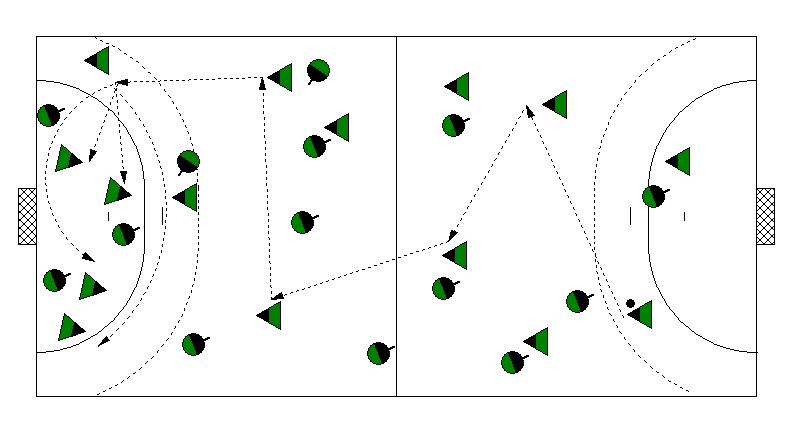 Warm-up 2 – VORBEREITUNG DER WURFBEWEGUNGWarm-up 3 handballspezifisch – GRUNDTECHNIKEN IN DER GROBFORM ERPROBEN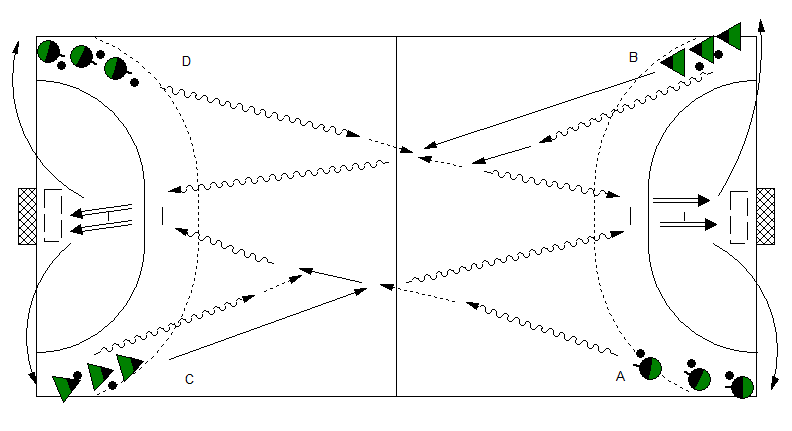 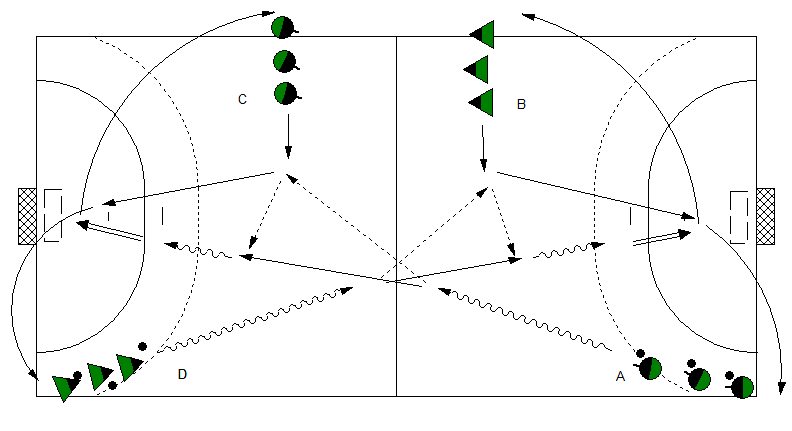 Hauptteil – WURFB1  Genaue ErarbeitungSchlagwurf - Sprungwurf:  4 wichtige Beobachtungspunkte!!!!!!!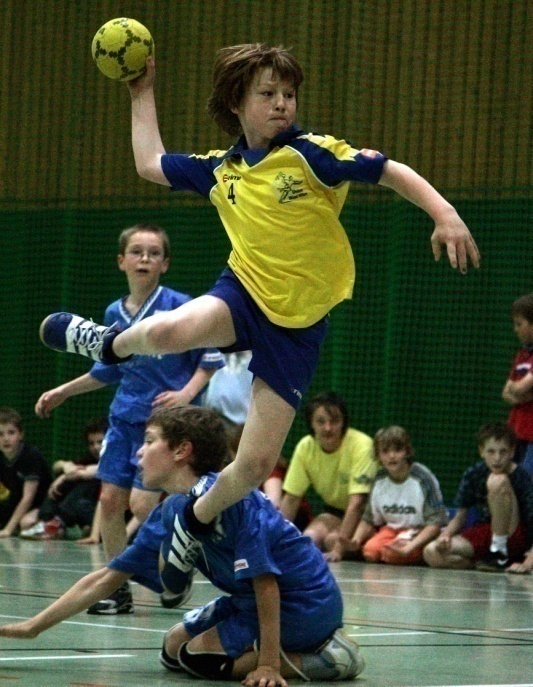 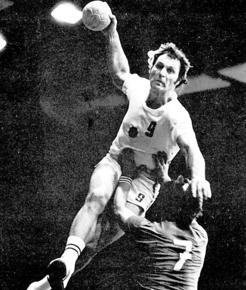 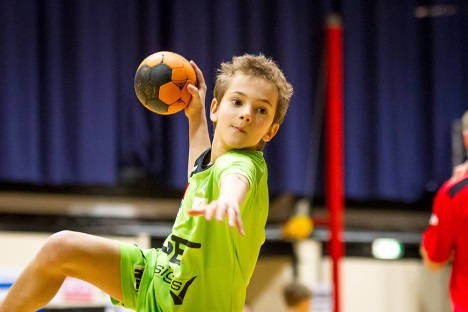 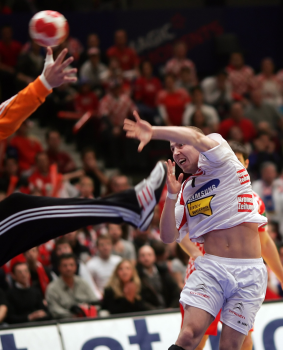 Wurfschulter	             	        Hoher Ellbogen                     Offenes   	                        Endstellung der Handzurück  					                Handgelenk  		Daumen unten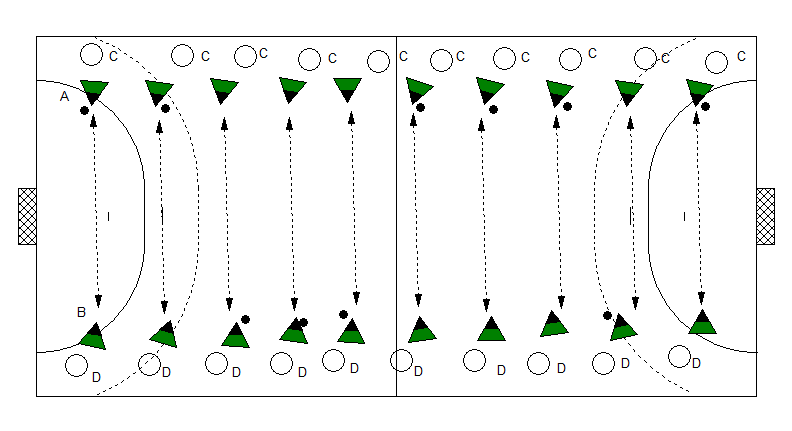 Die Teilnehmer stehen in Dreier- oder Vierergruppen. Entfernung 3-5m.Es werden korrekte Wurfbewegungen OHNE Ball simuliert. Die Teilnehmer versuchen, sich die Bewegung zu „verinnerlichen“ (Aufbau einer Bewegungsvorstellung).Die Teilnehmer schließen die Augen und führen die Bewegung OHNE Ball aus.Die Teilnehmer schließen die Augen und führen die Bewegung MIT Ball aus.Die Teilnehmer sitzen und passen zum Partner – Reduktion der Entfernung. Fixierung der Beine- Konzentration auf die Bewegungsausführung des Oberkörpers: –WURFSCHULTER ZURÜCK – HOHER ELLBOGEN – OFFENE HAND – SCHULTER WIRD AM BEGINN DER WURFBEWEGUNG NACH VORNE GEBRACHT – ELLBOGEN EINKLAPPEN – PASS ZUM PARTNER ERFOLGT AUS DEM UNTERARM – IN DER ENDSTELLUNG ZEIGT DER DAUMEN NACH UNTEN.Laufende Korrektur durch den inaktiven Partner!!!Die Teilnehmer sitzen und passen mit geschlossenen Augen zum Partner – Reduktion der Entfernung. Passen aus der Rückenlage um die „offene Hand“ zu korrigieren.Als letzte Stufe- Anwendung der methodischen Reihe auf die „ weniger geübte“ Hand.Sobald dieser Ablauf abgeschlossen ist, passen zum Partner:Aus dem StandVergrößerung der EntfernungAus der Bewegung mit Nachlaufen.!B2. Kontrolle der Wurfbewegung Material: alte Schachteln/Supermarkt -1 Ball/Spieler.Die Teilnehmer werfen fortwährend auf ihre Schachtel und versuchen sie durch Treffer vorwärts zu treiben. Jeder Teilnehmer holt schnell wieder seinen eigenen Ball und wirft aufs Neue. Zählen der eigenen Treffer. Variation 1: 2 Spieler arbeiten zusammen. Variation 2: 3 Bälle/MannschaftB3. Anwendung in einer komplexen Übungsform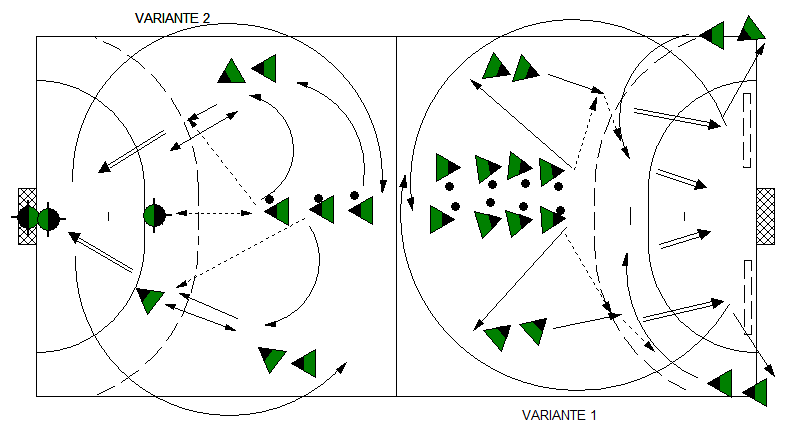 VARIANTE 1: RM – RL/RR – RL/RR Wurf auf Weichstoffboden - Eigenen Wurf/Ball holen + Dribbling und anreihen bei RM/RL - RM nach Pass mit großen Schritten absetzen auf Pos. RL/RR. Erweiterung: RM – RL/RR – RL/RR holen Flügel mit Platzwechsel/Kreuzung: verschiedene Pass- und Wurfformen - RM nach Pass zu Flügel auf Position Flügel, Flügel eigenen Wurf/Ball holen + Dribbling und anreihen bei RM/RL. VARIANTE 2: RM – Pass und Rückpass mit T1 am Kreis, RL/RR laufen bei Pass RM – T1 an, setzen sich wieder ab und bekommen dann den Pass von RM. Anreihen wie bei Variante 1.B4. Erarbeitung des Standard-Sprungwurfes -  keine situationsbedingten Varianten („falsches Bein, beidbeiniger Sprungwurf aus dem Stand etc.)Zu beachtende Teilelemente: 1. Verlängerter letzter Schritt -  2. Absenken des Schwerpunktes -  3. Einsetzen des Schwungbeines mit gleichzeitigem Hoch- und Zurückführen des Wurfarmes (Ausholbewegung) – Zurücknahme der Wurfschulter (Verdrehen des Oberkörpers- Spannungs-aufbau) – 4.Beginn der Wurfbewegung (Schulter nach vorne, Auflösung der Oberkörperspannung)- 5. Einklappen des Ellbogen – 6. Beschleunigung des Unterarmes („Peitschen Effekt“) – 7. Handgelenk drückt nach ( führt und präzisiert die gewünschte Endbewegung).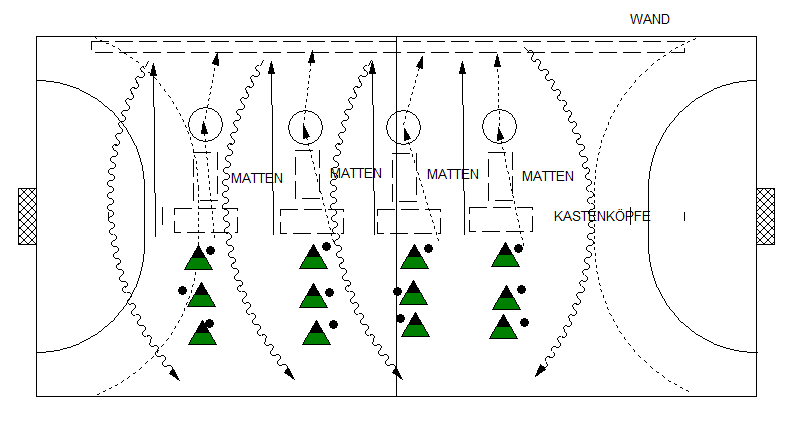 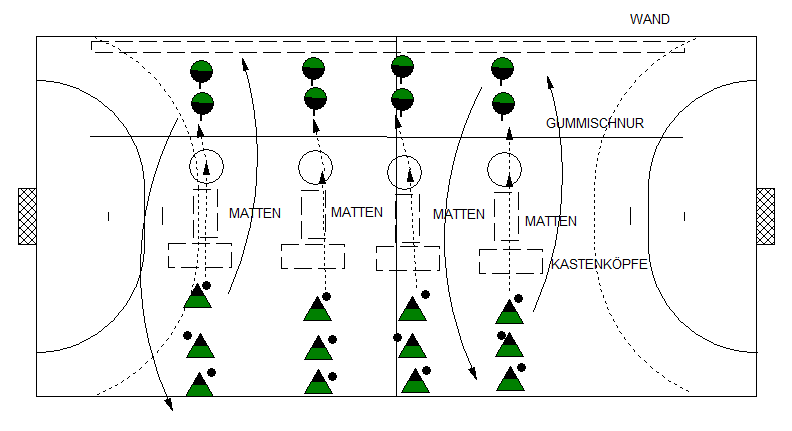 B5. Anwendung in einer komplexen Übungsform je nach Leistungsstandard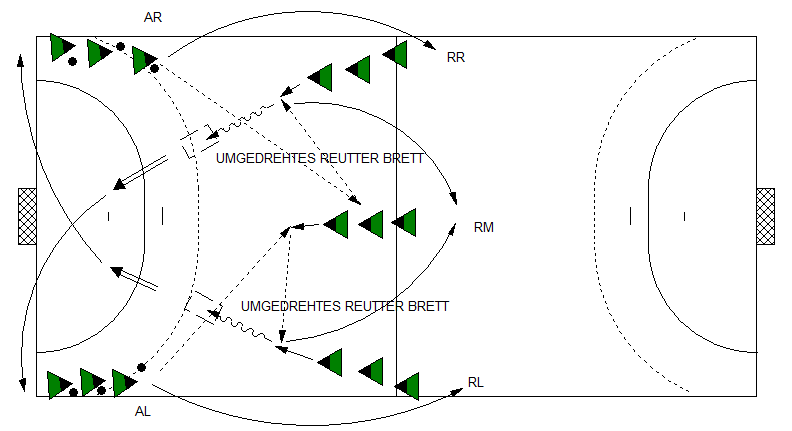 !B6. Anwendung in einer Spielform –KLEINES SPIEL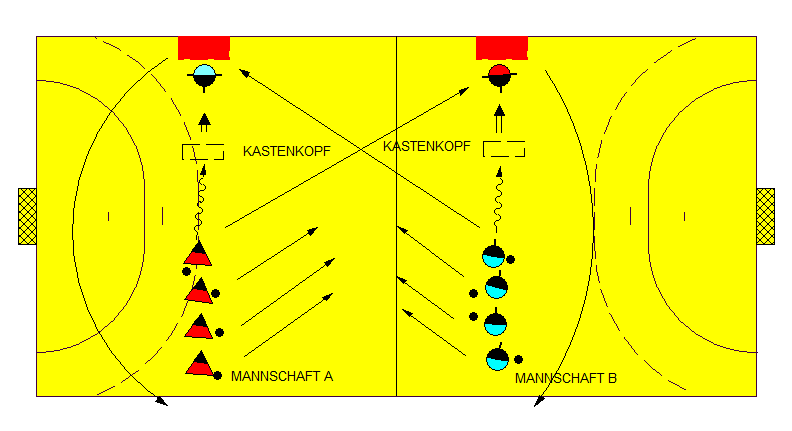 Abschluss: Königsball – Handballähnliches KLEINES SPIEL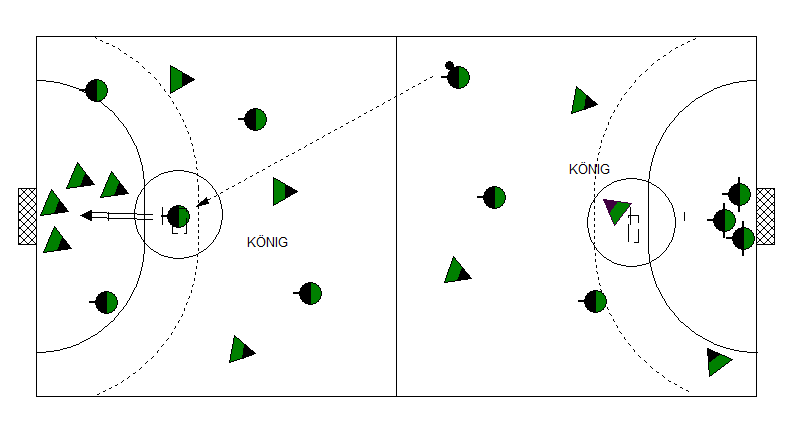 Anmerkungen: Die verwendeten Übungsformen wurden jeweils im Hinblick auf ihre schulpraktische Relevanz und auf die Durchführungsmöglichkeit mit großen Gruppen ausgewählt.Als besonders wichtig erscheint mir, die genaue, geduldige und konsequente Arbeit im DETAIL.Ich wünschen ihnen gutes Gelingen und 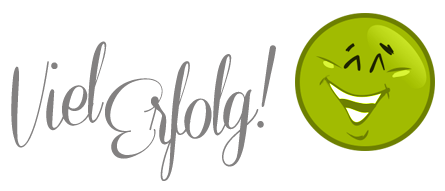 Prof. Helmut König					                                               Ausbildungsleiter im ÖHB